Date:__________					Accession #: ___________________I hereby select the following option regarding radiography (x-rays) of the animal listed above.			Accept    	Decline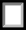 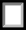 If this option is accepted, radiographs will be performed at a third-party facility.This service is subject to availability and may be declined by the manager of the radiography facility. PVL does not offer radiography services.Additional fees will be incurred for radiography.  The fees are variable depending on the number of views required, however fees typically range from $200-300 per animal depending on the facility and number of views.  Radiography fees may be billed separately.All correspondence pertaining to the case will be conducted only through the referring veterinarian or law enforcement (LE) officer.The pathologist remains the coordinator in charge of the case.  Selection of ancillary tests is in consultation with the referring veterinarian, but the pathologist has the authority for selecting and for limiting the array of diagnostic tests.If this option is declined, the ability to radiograph the carcass after autopsy cannot be guaranteed and should not be considered a reasonable option.I understand that radiography is a diagnostic tool that may assist in the examination of the submitted animal and that radiographs may detect abnormalities that may not be detected by other examination techniques.  I also understand that radiography has a limited and focused scope of use and is not appropriate for the detection of some conditions.By signing below, the owner or referring veterinarian or law enforcement officer agrees to the terms described above regarding radiographs of the animal.Veterinarian or Law Enforcement Officer:Owner:Clinic/AgencyAddressAddressCity, state, zipCity, state, zipPhonePhoneFaxFaxEmailEmailAnimal Information:Animal Information:Animal Information:Animal Information:Animal Information:Animal IDSpeciesBreedAgeSexName (printed) Owner/Vet/LE OfficerDate:SignatureDate: